										Government House									       CANBERRA  ACT  2600										31 May 2019It is notified for general information that the Governor-General has approved the following awards:COMMENDATION FOR GALLANTRYAustralian ArmyMr (then Corporal) Stephen Geoffrey BLOOMFIELD, QLDFor acts of gallantry in action as a Special Air Service Regiment medical assistant left alone for three days in enemy territory to tend to a severely wounded fellow soldier who had been gored by an elephant in Kalimantan during the Indonesian-Malaysian Confrontation in June 1965.CONSPICUOUS SERVICE MEDAL (CSM)Royal Australian Air ForceMr (then Warrant Officer ) Peter Ian JOHNSON, QLDFor outstanding achievement as a helicopter crewman at Number 5 Squadron, Royal Australian Air Force.By His Excellency’s Command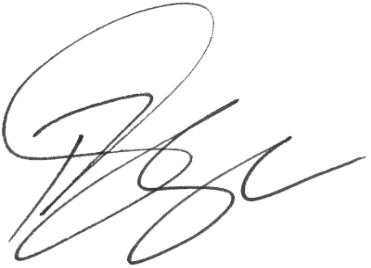 Paul Singer MVO
Official Secretary to the Governor-General